KАРАР                                             № 64                          ПОСТАНОВЛЕНИЕ18 декабрь 2015 йыл	18 декабря 2015 годаО снятии граждан  с  учета для однократного и бесплатного предоставления в собственность гражданам земельных участков для индивидуального жилищного строительства      На основании решения комиссии по вопросам однократного и бесплатного предоставления в собственность гражданам земельных участков для индивидуального жилищного строительства,  ПОСТАНОВЛЯЮ: Белову Елену Николаевну, согласно  ст. 10 закона «О регулировании земельных отношений в Республике Башкортостан», на основании Свидетельства о государственной регистрации права от 14.12.2015 года за № СВ 0390480, выданного на имя Беловой Елены Николаевны, снять с учета по  предоставлению  бесплатно и однократно в собственность земельного  участка для индивидуального жилищного строительства в связи с получением в собственность земельного участка, из категории земель: земли населенных пунктов, разрешенное использование: для индивидуального жилищного строительства, площадью 1 801 кв. м., адрес объекта: Республика Башкортостан, Миякинский район, Качегановский с/с, с. Качеганово, ул. Южная, д. 14. Глава сельского поселения                                              Г.Р. Кадырова	Башkортостан РеспубликаhыМиeкe районы муниципаль районыныn Кoсoгeн ауыл советы ауыл билeмehе 	Хакимиeте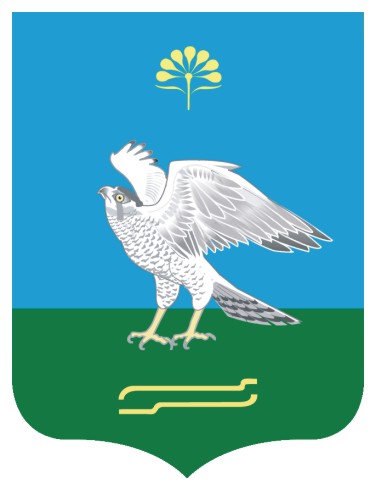 Администрация сельского поселения Качегановский сельсовет муниципального района Миякинский район Республики БашкортостанБашkортостан РеспубликаhыМиeкe районы муниципаль районыныn Кoсoгeн ауыл советы ауыл билeмehе 	ХакимиeтеАдминистрация сельского поселения Качегановский сельсовет муниципального района Миякинский район Республики Башкортостан